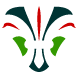 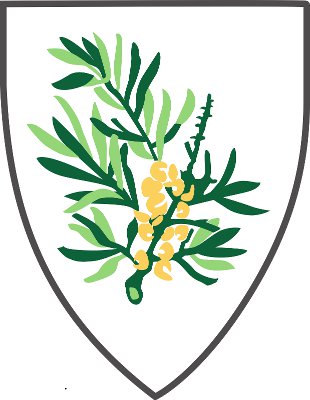   DanmarkVest-Vendsyssel Valg til distriktsstab for  kommende 2  distriktsmødet  21.  2018 på Horne Efterskole skal  vælges ny distriktsstab.Husk at det har stor betydning for de foreslåede kandidater at mærke at, der er opbakning til deres kandidatur, så sæt alle de navne på listen som jeres gruppe vil støtte ved opstillingen.Gruppernes forslag sendes til: Lars Hansen, Virkelyst 58, 9800 Hjørring.  Mail. lars@vestvendsysseldistrikt.dk Så de er modtaget senest d. 15. marts 2018Husk at få tilsagn fra  foreslåede Forslag til distriktsstab for  2018 – 2020  Vest-Vendsyssel Distriktsassistenter  -  anfør navn og 			Tilsagn_______________________________________________	                   _____________________________________________________	______________________________________________________	___________________________________________________________	___________________________________________________________	___________________________________________________________	___________________________________________________________	___________________________________________________________	___________________________________________________________	____________________________________________________________	____________________________________________________________	_______Listen kan fortsættes på bagsiden     Revisorer – 2 personer. Anfør navn og gruppe___________________________________________________		__________________________________________________________	______Repræsentant på Landsmødet for de over 15 årige ikke-ledere__________________________________________________		______